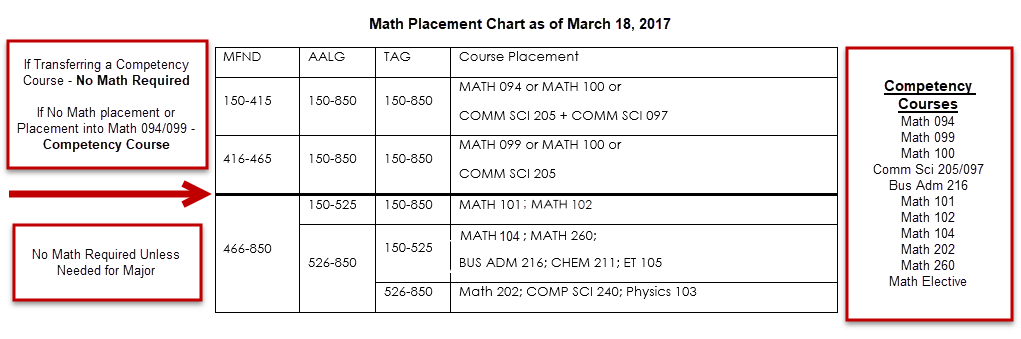 STEM:		Math 094 or Math 099 or Math 101Social Science:	Comm Sci 205 + Comm Sci 097 or Comm Sci 205Humanities:	Math 100Math 100 is a Quantitative Literacy course.Undecided students with any intent for STEM should begin with Math 094, 099.Math Competency remains at 30 credits. Removal of hard registration hold. Enforcement occurs via the “To Do” list in SIS and through communication plan.Milestones indicate placement. They do not progress with course completion.Students completing courses prior to Fall 2017 are “grandfathered” into new options and competency completed.STEM and BUSINESS (094/099/101)HUMANITIES (MATH 100 or 102)SOCIAL SCIENCES (COMM SCI 097/205)ACCOUNTING ART DEMOCRACY AND JUSTICE STUDIESBIOLOGYARTS MANAGEMENT ENVIRONMENTAL POLICY AND PLANNINGBUSINESS ADMINISTRATIONCOMMUNICATION HUMAN DEVELOPMENTCHEMISTRYDESIGN ARTSPOLITICAL SCIENCECOMPUTER SCIENCEEDUCATION (may be STEM if Secondary or Math Teacher)PSYCHOLOGYECONOMICSENGLISHPUBLIC ADMINISTRATIONENGINEERING TECHNOLOGYFIRST NATIONS STUDIESSOCIAL WORKENVIRONMENTAL SCIENCEGERMANURBAN AND REGIONAL STUDIESGEOSCIENCEHISTORYHEALTH INFORMATION MANAGEMENT AND TECHNOLOGYHUMANISTIC STUDIESHUMAN BIOLOGYMUSICINFORMATION SCIENCESORGANIZATIONAL LEADERSHIPMATHEMATICSPHILOSOPHYNURSINGSPANISH AND LATIN AMERICAN STUDIESTHEATRE AND DANCEWRITING & APPLIED ARTS